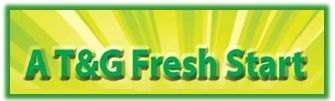 26236 Wax Rd. | Denham Springs, LA 70726 | 504-301-7194Customer Service      and/or      Business of Retail(using Google Meet online platform)
Virtual Teacher Training & Certification Workshops-8 a.m.-2 p.m.Type and Email this form to Paul@atgfreshstart.com Check off (or X) the box in front of class date to indicate which training:Registration Form—Must be Typed*We request this in case we need to contact you after school hours, if our emails get blocked by your school system and to text you info on day of training.  Please provide this info.Invoicing                                                  Checks should be payable to A T&G Fresh Start.                             Textbook sent offCustomer Service Training Customer Service Training  offBusiness of Retail TrainingBusiness of Retail TrainingAugust 16, 2023Register by August 9May 31, 2023Register by May 24Sept. 20, 2023Register by September 13June 14, 2023Register by June 7July 26, 2023Register by July 19August 23, 2023Register by Aug. 16September 27, 2023Register by Sept. 20October 25, 2023Register by Oct. 18TYPE		  Registrant’s NameSchool NameSchool Street Address School City, State, ZIPSchool Phone w/AC*Cell Phone w/AC (trainer will text you)Registrant’s School Email AddressHome Street Address (textbooks are shipped to home address)Apt. #City, State and ZIP Code*Registrant’s Personal Email AddressPlease type:  Approval to attend this virtual training has been obtained from (name of person)whose title is (principal, supervisor, other title)I am following my school district’s process for approval to attend this training and certify that the person I’ve listed below is to be sent the invoice for this $295 fee.I am following my school district’s process for approval to attend this training and certify that the person I’ve listed below is to be sent the invoice for this $295 fee.School District NameName of Person to invoiceEmail Address of PersonTitle of Person# and Street Name of PersonCity, State & ZIP Code of Person